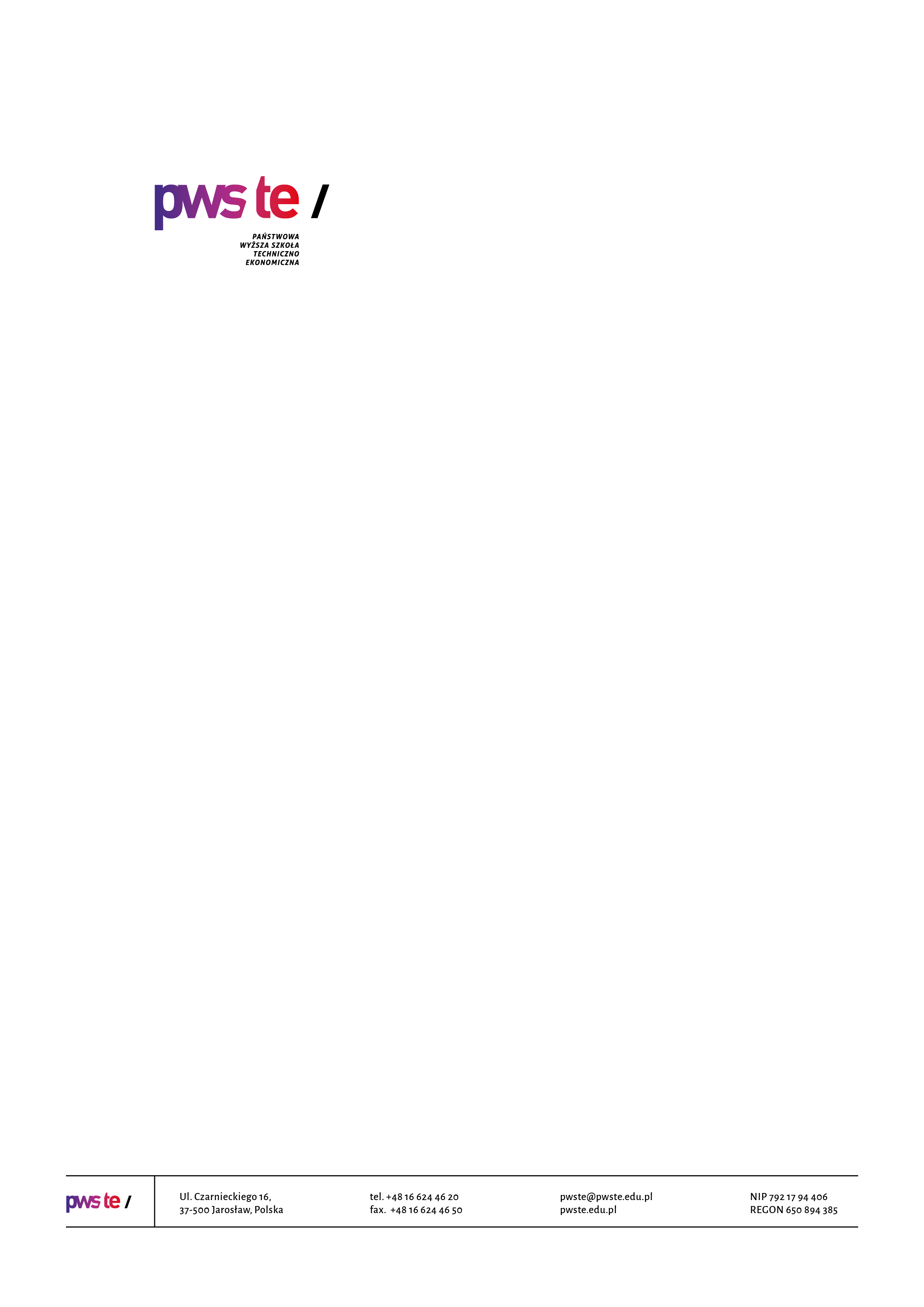 Raport z badań  rok akademicki 2018/2019Studencka ankieta oceny praktyk zawodowych odbytych w zakładzie pracy – semestr letniInstytut Inżynierii TechnicznejKierunek budownictwoOpracowanie:Dział KształceniaJarosław, grudzień 2019Spis treściWprowadzenie W dniach od 12 listopada do 26 listopada 2019 roku zostało przeprowadzone badanie ankietowe wśród studentów czwartego roku kierunku budownictwo studia pierwszego stopnia, którzy odbyli praktykę zawodową w semestrze letnim roku akademickiego 2018/2019.Celem procesu badawczego było pozyskanie opinii studentów na temat organizacji 
i przebiegu praktyki zawodowej odbywanej w zakładach pracy. W ankiecie uwzględnione zostały następujące elementy mające wpływ na ocenę praktyk zawodowych odbytych 
w zakładzie pracy:Organizacja praktyk zawodowych ze strony uczelni Organizacja praktyk zawodowych ze strony zakładu pracyBadanie zostało zrealizowane na podstawie elektronicznego kwestionariusza ankiety, który umieszczony został w powiązanej z systemem USOS, aplikacji Ankieter. W badaniu udział wzięło 16 studentów, będących na IV roku studiów pierwszego stopnia co stanowiło 69,60% wszystkich studentów.Zebrany materiał został poddany szczegółowej analizie i przedstawiony w niniejszym raporcie. Ze względu na ilościowy charakter, dane zostały zaprezentowane w formie diagramów oraz tabel.Struktura grupy respondentów
Wykres 1. Poziom zwrotności kwestionariuszy w objętej badaniem próbie. Liczba studentów studiujących na IV roku  studiów na kierunku budownictwo w semestrze letnim w roku akademickim 2018/2019 wyniosła 23 osób. W badaniu wzięło udział 16 studentów, co dało zwrotność wynoszącą 69,60%.Tabela 1 Liczebność studentów z podziałem na kierunki studiów. Miejsce odbywania praktyk zawodowychWykres 2. Miejsce odbywania praktyk zawodowych Inny powiat województwa Podkarpackiego:leżajski – 2 osobysanocki – 1 osobaprzemyski – 2 osobyprzeworski – 4 osobytomaszowski – 1 osobaNazwa zakładu pracy w którym była realizowana praktyka zawodowa: "Res-Bąk firma budowlana""RID-kon biuro projektowe Rafał Janowski""Biuro architektoniczne""Energo-Bud Wiesław Litwin""IGLOBUD""MAX BÖGL""Biuro projektowe""Zakład Usług Projektowych Grzegorz Kalamarz""UB Romex"Miejsce odbywania praktyk zostało wybrane samodzielnie przez wszystkich studentów.Organizacja praktyk zawodowych ze strony Uczelni Czy przed realizacją praktyk studenckich otrzymał/a Pan/Pani wyczerpujące informacje dotyczące ich organizacji?Czy liczba godzin praktyk zawodowych założonych w planach studiów realizowana 
w zakładach pracy jest wystarczająca?Uwagi dotyczące organizacji studenckich praktyk zawodowych (organizacja praktyk, relacja student – kierunkowy opiekun praktyk w Uczelni): brak odpowiedziOrganizacja praktyk zawodowych ze strony zakładu pracyCzy Pana/Pani zdaniem opiekun prowadzący praktyki zawodowe wykazał się kompetencją, innowacyjnością i zaangażowaniem podczas odbywania praktyki?Czy ma Pan/Pani poczucie możliwości praktycznego zastosowania wiedzy teoretycznej
i umiejętności zdobytych na zajęciach?Czy podczas praktyk zawodowych stworzono możliwość samodzielnego (pod nadzorem opiekuna) wykonywania czynności wchodzących w zakres programu nieprzekraczających kompetencji studenta?Jak ocenia Pan/Pani odbytą praktykę zawodową pod kątem rozwinięcia kompetencji 
własnych w zakresie:Uwagi dotyczące organizacji studenckich praktyk zawodowych  (przebieg praktyk, relacja student – opiekun praktyk w zakładzie pracy): brak odpowiedziKierunekLiczba wypełnionych ankietLiczba studentów na IV roku studiówZwrotność[%]Budownictwo162369,60%Miejsce odbywania praktyk zawodowychLiczba odpowiedziBrak odpowiedzi3Jarosław1Powiat Jarosławski2Inny powiat województwa Podkarpackiego10 W jakim stopniu jest Pan/Pani zadowolony/a 
z obsługi administracyjnej 
w Uczelni dotyczącej organizacji praktyk studenckich?W jakim stopniu jest Pan/Pani zadowolony/a 
z relacji student – kierunkowy opiekun praktyk ze strony Uczelni?Czy kierunkowy opiekun praktyk zawodowych prawidłowo przygotował studentów do odbywania praktyki zawodowej (podał do wiadomości zasady, warunki oraz tryb zaliczania praktyki, zapoznał z kartą zajęć-sylabusem dla praktyk zawodowych 
oraz obowiązującą dokumentacją)nie spełnia kryterium, (wymaga natychmiastowej zmiany)000spełnia kryterium w stopniu minimalnym, (większość elementów wymaga poprawy)100spełnia kryterium w stopniu dobrym, (drobne niedociągnięcia)401spełnia kryterium w stopniu bardzo dobrym, (spełnia standardy)523spełnia kryterium w stopniu wyróżniającym, (wzór do naśladowania)61412W jakim stopniu jest Pan/Pani zadowolony/a 
z organizacji praktyki ze strony zakładu pracyW jaki stopniu spełniły się Pana/Pani oczekiwania odnośnie praktyk studenckichJak ocenia Pan/Pani stosunek pracodawcy do Pana/Pani jako praktykantanie spełnia kryterium, (wymaga natychmiastowej zmiany)000spełnia kryterium w stopniu minimalnym, (większość elementów wymaga poprawy)000spełnia kryterium w stopniu dobrym, (drobne niedociągnięcia)100spełnia kryterium w stopniu bardzo dobrym, (spełnia standardy)332spełnia kryterium w stopniu wyróżniającym, (wzór do naśladowania)121314Samodzielności 
i odpowiedzialnościOrganizacji pracy własnejRadzenia sobie ze stresemUmiejętności pracy w zespoleUmiejętności skutecznego komunikowania sięWykorzystania narzędzi i oprogramowania komputerowegonie spełnia kryterium, (wymaga natychmiastowej zmiany)000001spełnia kryterium w stopniu minimalnym, (większość elementów wymaga poprawy)000000spełnia kryterium w stopniu dobrym, (drobne niedociągnięcia)001101spełnia kryterium w stopniu bardzo dobrym, (spełnia standardy)333424spełnia kryterium w stopniu wyróżniającym, (wzór do naśladowania)131312111410